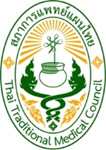 ใบสมัครรับเลือกเป็นกรรมการซึ่งหัวหน้าสถาบันหรือสถานพยาบาลที่สภาการแพทย์
แผนไทยรับรองโดยมีผู้ประกอบวิชาชีพการแพทย์แผนไทยซึ่งได้รับอนุญาตให้ถ่ายทอดความรู้
เป็นผู้ให้การอบรม ตามมาตรา ๑๕ (4) แห่งพระราชบัญญัติวิชาชีพการแพทย์แผนไทย พ.ศ. ๒๕๕๖ข้าพเจ้า นาย/นาง/นางสาว...................................................นามสกุล............................................................ 
อายุ .................. ปี ขอสมัครรับเลือกเป็นกรรมการ ตามมาตรา ๑๕ (4) แห่งพระราชบัญญัติวิชาชีพการแพทย์แผนไทย พ.ศ. ๒๕๕๖ ปัจจุบันดำรงตำแหน่งหัวหน้าสถาบัน หรือสถานพยาบาล...............................................................ซึ่งเป็นสถาบัน		 รัฐ                       เอกชน  หรือเป็นสถานพยาบาล	 รัฐ                       เอกชน  ที่สภาการแพทย์แผนไทยให้การรับรองพร้อมหนังสือฉบับนี้ได้แนบเอกสารหลักฐาน ดังนี้	หนังสือเสนอรายชื่อและยินยอมให้เสนอรายชื่อผู้มีสิทธิสมัครรับเลือกเป็นกรรมการสภาการแพทย์แผนไทย แบบ ล.4 – 2 	 แบบประวัติผู้ได้รับการเสนอชื่อเป็นผู้สมัครรับเลือก แบบ ล.4 – 3	 เอกสารแนะนำตัวผู้สมัครรับเลือกเป็นกรรมการสภาการแพทย์แผนไทย (จัดพิมพ์ในพื้นที่ 
ขนาดกว้าง 13 เซนติเมตร สูง 14 เซนติเมตร พิมพ์ด้วยอักษร TH SarabunIT๙ ขนาด 14 Point เท่านั้น
ส่งพร้อมไฟล์อิเล็กทรอนิกส์ เช่น CD หรือ ยูเอสบีแฟลชไดร์ฟ) แบบ ล.4 – 4	 สำเนาหนังสือการเป็นหัวหน้าสถาบันหรือสถานพยาบาลที่สภาการแพทย์แผนไทยรับรอง 	 สำเนาหนังสือสำคัญแสดงการเป็นครูแพทย์แผนไทยที่ยังไม่หมดอายุ	 สำเนาบัตรสมาชิกสภาการแพทย์แผนไทยที่ยังไม่หมดอายุ	 สำเนาบัตรประจำตัวประชาชน หรือสำเนาบัตรประจำตัวอื่นที่ทางราชการออกให้	 สำเนาทะเบียนบ้าน 	 สำเนาคำสั่งหรือหลักฐานการแต่งตั้งให้ดำรงตำแหน่งหัวหน้าสถาบัน/สถานพยาบาล(ถ้ามี)	 ภาพถ่ายสี หน้าตรง ท่าปกติ ไม่สวมแว่นตาดำ ไม่สวมหมวก ไม่สวมหน้ากากอนามัย ซึ่งถ่ายไว้
ไม่เกิน 6 เดือน   ขนาด 1 นิ้ว จำนวน 2 ภาพ (ห้ามใช้ภาพโพลารอยด์)	 สำเนาหลักฐานอื่นๆ (ถ้ามี) เช่น หลักฐานการเปลี่ยนชื่อตัว-ชื่อสกุล สำเนาใบอนุญาตเป็น
ผู้ประกอบวิชาชีพการแพทย์แผนไทย เป็นต้นข้าพเจ้ามีสถานที่ทำงานหรือที่อยู่ซึ่งติดต่อได้ดังนี้..........................................................................................................................................................................................................................................................................................................................................................................โทรศัพท์...................................... โทรสาร ...................................... E-mail ……………………………….……...................(ลงลายมือชื่อ)............................................................................. (  ..................................................................)วันที่ ............... เดือน .............................. พ.ศ. ............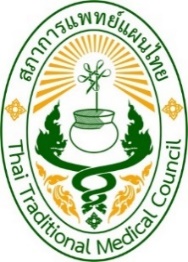 หนังสือเสนอรายชื่อและยินยอมให้เสนอรายชื่อผู้มีสิทธิสมัครรับเลือกเป็นกรรมการ
สภาการแพทย์แผนไทย ซึ่งเป็นหัวหน้าสถาบันหรือสถานพยาบาลที่สภาการแพทย์แผนไทยรับรอง
โดยมีผู้ประกอบวิชาชีพการแพทย์แผนไทยซึ่งได้รับอนุญาตให้ถ่ายทอดความรู้เป็นผู้ให้การอบรม
แห่งพระราชบัญญัติวิชาชีพการแพทย์แผนไทย ตามมาตรา 15 (4) ข้าพเจ้า  นาย/นาง/นางสาว .........................................................นามสกุล................................................................
ที่อยู่ เลขที่  .................หมู่ที่ ................. ตรอก/ซอย.......................................ถนน....................................................ตำบล/แขวง ................................. อำเภอ/เขต ........................... จังหวัด ......................รหัสไปรษณีย์......................เบอร์โทรศัพท์ที่ติดต่อได้………………………………………………….อีเมล.............................................................................ตำแหน่ง   หัวหน้าสถาบัน      หัวหน้าสถานพยาบาล 	   ภาครัฐ               ภาคเอกชน	 ชื่อสถาบัน/ สถานพยาบาล.........................................................................................................................................
ที่ทำการ เลขที่.................หมู่ที่.................. ตรอก/ซอย......................................ถนน................................................. ตำบล/แขวง .................................อำเภอ/เขต............................. จังหวัด ......................รหัสไปรษณีย์......................เบอร์โทรศัพท์ที่ติดต่อได้………………………………………………….อีเมล............................................................................มีความประสงค์สมัครรับเลือกเป็นกรรมการสภาการแพทย์แผนไทย ตามมาตรา 15 (4)(ลงลายมือชื่อ) .................................................. ผู้สมัคร  			       (...................................................)     ........./........./..........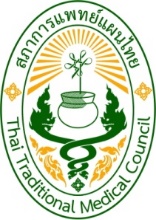 แบบประวัติผู้ได้รับการเสนอชื่อเป็นผู้สมัครรับเลือกกรรมการสภาการแพทย์แผนไทย 
ซึ่งเป็นหัวหน้าสถาบันหรือสถานพยาบาลที่สภาการแพทย์แผนไทยรับรองโดยมีผู้ประกอบวิชาชีพ
การแพทย์แผนไทยซึ่งได้รับอนุญาตให้ถ่ายทอดความรู้เป็นผู้ให้การอบรมตามมาตรา 15 (4) 
แห่งพระราชบัญญัติวิชาชีพการแพทย์แผนไทย พ.ศ. ๒๕๕๖ข้าพเจ้า(1) ชื่อ นาย/นาง/นางสาว .............................................................นามสกุล...............................................................เลขประจำตัวประชาชน...............................................................................................................................................
(๒) เกิดวันที่ ..................... เดือน .......................... พ.ศ. .......................... อายุ .................ปี ..........................เดือนที่อยู่ตามทะเบียนบ้าน บ้านเลขที่................หมู่ที่ .............. ตรอก/ซอย ........................... ถนน.................................   ตำบล/แขวง ........................................อำเภอ/เขต....................................... จังหวัด .................................................   รหัสไปรษณีย์ ..................................... โทรศัพท์ ......................................................................................................... (๓) สถานที่ติดต่อ เลขที่.......................หมู่ที่ .............. ตรอก/ซอย .................................ถนน....................................ตำบล/แขวง ........................................อำเภอ/เขต...................................... จังหวัด ..................................................   รหัสไปรษณีย์ ..................................... โทรศัพท์ ......................................................................................................... (๔) คุณวุฒิการศึกษาสูงสุด...........................................................................................................................................(๕) ตำแหน่งปัจจุบัน ...................................................................................................................................................(6) เป็นผู้ประกอบวิชาชีพ    การแพทย์แผนไทย ด้าน ................................................................................................   เลขที่ใบอนุญาต .............................................................................................................(7) สถานที่ทำงาน........................................................................................................................................................เลขที่  ..............................หมู่ที่ .................... ตรอก/ซอย ................................. ถนน................................................ตำบล/แขวง ..................................... อำเภอ/เขต............................................. จังหวัด ............................................. รหัสไปรษณีย์ .................................... โทรศัพท์ .................................................................................................. (8) พร้อมนี้ได้แนบประวัติการทำงาน (ถ้ามี) จำนวน...................................................หน้าข้าพเจ้าขอรับรองว่า ข้าพเจ้าเป็นผู้มีคุณสมบัติและไม่มีลักษณะต้องห้ามตามพระราชบัญญัติวิชาชีพการแพทย์
แผนไทย พ.ศ. 2556 ยื่น ณ วันที่ ................................. เดือน .................................. พ.ศ. .....................................					(ลงลายมือชื่อ) ................................................... เจ้าของประวัติ  			                                     (...................................................)                                                                              ........./........./..........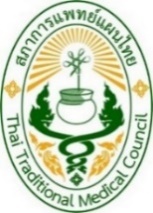 เอกสารแนะนำตัวผู้สมัครรับเลือกเป็นกรรมการสภาการแพทย์แผนไทยตามมาตรา ๑๕ (4) แห่งพระราชบัญญัติวิชาชีพการแพทย์แผนไทย พ.ศ. ๒๕๕๖คำชี้แจงขอให้ผู้สมัครรับเลือก กรอกรายละเอียดตามแบบฟอร์มนี้ด้วยภาษาไทย และยื่นในวันที่สมัครรับเลือก 
โดยคณะอนุกรรมการอำนวยการเลือกและการเลือกตั้งกรรมการ จะนำข้อมูลมาจัดทำเอกสารแนะนำตัวผู้สมัคร
รับเลือกเป็นกรรมการสภาการแพทย์แผนไทย คณะอนุกรรมการอำนวยการเลือกและการเลือกตั้งกรรมการ
ขอสงวนสิทธิในการพิจารณาข้อความที่จะเผยแพร่ในเอกสารแนะนำผู้สมัครรับเลือกชื่อ-สกุล             …………………………………………………………………………………….ประวัติการศึกษา  …………………………………………………………………………………….…………………………………………………………………………………………………………………………………….…………………………………………………………………………………………………………………………………….การศึกษาสูงสุด   ………………………………………………………………………………………………………...……………………………………………………………………………………………………………………………………ตำแหน่งและที่ทำงานปัจจุบัน …………………………………………………………………………………………………………………………………………………………………………………………………………………………………………………………………………………………………………………………………………………………………วันสิ้นสุดวาระการดำรงตำแหน่ง วันที่...............เดือน...........................พ.ศ. .........................ประสบการณ์การทำงานที่เกี่ยวข้องกับวิชาชีพการแพทย์แผนไทย (ไม่เกิน 5 บรรทัด)…………………………………………………………………………………………………………………………………………………………………………………………………………………………………………………………………………....................................................................................................................................................…………………………………………………………………………………………………………………………………...……………………………………………………………………………………………………………………………………นโยบายผดุงวิชาชีพการแพทย์แผนไทยและคุ้มครองสิทธิของประชาชน (ไม่เกิน 5 บรรทัด)…………………………………………………………………………………………………………………………………………………………………………………………………………………………………………………………………………………………………………………………………………………………………………………………………………………………………………………………………………………………………………………………………………………………………………………………………………………………………………………………………………………………หมายเหตุ : ข้าพเจ้ายินยอมให้สภาการแพทย์แผนไทยซึ่งเป็นผู้ควบคุมหรือครอบครองข้อมูลส่วนบุคคลของข้าพเจ้าเปิดเผย และ/หรือ แลกเปลี่ยนข้อมูลส่วนบุคคลของข้าพเจ้าต่อสาธารณะเพื่อการดำเนินการใดๆ ตามวัตถุประสงค์ของสภาการแพทย์แผนไทย	     				  (ลงลายมือชื่อ).................................................................(..........................................................)                                    วันที่ ............... เดือน ...................... พ.ศ. ...........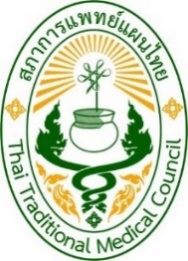  หนังสือแสดงความจำนงเข้าร่วมประชุมเพื่อเลือกกรรมการตามมาตรา ๑๕ (๔) แห่งพระราชบัญญัติวิชาชีพการแพทย์แผนไทย พ.ศ. ๒๕๕๖ตามที่สภาการแพทย์แผนไทยกำหนดให้มีการเลือกกรรมการตามมาตรา ๑๕ (๔) แห่งพระราชบัญญัติวิชาชีพการแพทย์แผนไทย พ.ศ. ๒๕๕๖ ซึ่งเป็นหัวหน้าสถาบันหรือสถานพยาบาลที่สภาการแพทย์แผนไทยรับรอง
โดยมีผู้ประกอบวิชาชีพการแพทย์แผนไทยซึ่งได้รับอนุญาตให้ถ่ายทอดความรู้เป็นผู้ให้การอบรม เลือกกันเอง
ให้เหลือสามคน นั้นข้าพเจ้า .........................................................................นามสกุล..................................................................…อายุ................ปี ปัจจุบันดำรงตำแหน่ง(ระบุชื่อตำแหน่ง) ...........................................................................................(ระบุชื่อสถาบันหรือสถานพยาบาล) ....................…………………………………………………………………………....................
ซึ่งเป็นสถาบันหรือสถานพยาบาลที่สภาการแพทย์แผนไทยรับรอง มีความประสงค์จะเข้าร่วมประชุมเลือกกรรมการตามมาตรา ๑๕ (๔) แห่งพระราชบัญญัติวิชาชีพการแพทย์แผนไทย พ.ศ. ๒๕๕๖ ข้าพเจ้ามีคุณสมบัติดังต่อไปนี้(๑)	เป็นผู้ประกอบวิชาชีพการแพทย์แผนไทยหรือเป็นผู้ประกอบวิชาชีพการแพทย์แผนไทยประยุกต์(๒)	เป็นผู้ไม่เคยถูกสั่งพักใช้ใบอนุญาตหรือเพิกถอนใบอนุญาต(๓)	ไม่เป็นบุคคลล้มละลายพร้อมหนังสือฉบับนี้ได้แนบเอกสารหลักฐานดังนี้	 สำเนาคำสั่งหรือหลักฐานแต่งตั้งให้ดำรงตำแหน่งหัวหน้าสถาบันหรือสถานพยาบาล	 สำเนาหนังสือสำคัญแสดงการเป็นครูแพทย์แผนไทยที่ยังไม่หมดอายุ	 สำเนาใบอนุญาตเป็นผู้ประกอบวิชาชีพการแพทย์แผนไทย หรือสำเนาใบอนุญาตเป็นผู้ประกอบวิชาชีพการแพทย์แผนไทยประยุกต์	 สำเนาบัตรประจำตัวสมาชิกซึ่งยังไม่หมดอายุ	 ข้อมูลแนะนำผู้สมัครรับเลือกซึ่งคณะอนุกรรมการอำนวยการเลือกและการเลือกตั้งกรรมการจะเผยแพร่ในวันประชุมเลือกกรรมการ(กรณีที่มีความประสงค์จะสมัครรับเลือกเป็นกรรมการในวันประชุม
กรุณาจัดพิมพ์ข้อมูลในพื้นที่ขนาดกว้าง ๑๓ ซม. สูง ๑๘ ซม. พิมพ์ด้วยตัวอักษรไทยสารบัญ ขนาด ๑๔ point 
ส่งพร้อมไฟล์อิเล็กทรอนิกส์ เช่น CD หรือ ยูเอสบีแฟลชไดร์ฟ)ข้าพเจ้ามีสถานที่ทำงานหรือที่อยู่ซึ่งติดต่อได้ดังนี้..................................................................................................................................................................................................................................................................................................................................................โทรศัพท์...................................... โทรสาร ...................................... E-mail ……………………………….……....... (ลงลายมือชื่อ)............................................................................. (  .................................................................. 	)วันที่ ............... เดือน .............................. พ.ศ. ............